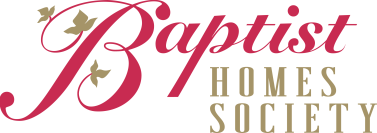 Quality Assurance Performance Improvement Quarterly Report-2014Each Department Director should submit report to Director of Performance Excellence and Facility Executive Director/Healthcare Administrator/CEO(whichever is applicable) two weeks prior to the quarterly meeting.Campus:  BH x   PP _____    Corporate _____				Dept.:  Activity Room                   This Report is for:                   1st Qtr __x___       2nd Qtr _____	    3rd Qtr _____	     4th Qtr _____If Indicators done monthly, please write score accomplished:1st Month			30______ out of ____30___2nd Month		__30____ out of _____30__3rd Month		__29____ out of ___30____If indicators done quarterly, please write score accomplished: 1st quarter		______ out of _______2nd quarter		______ out of _______3rd quarter		______ out of _______4th quarter		______ out of _______Annual Employee In-service Attendance:1st Month		Number of employees due to attend_____1____	  Number of employees that did attend __1_____2nd Month	Number of employees due to attend__0_______	  Number of employees that did attend ____0___3rd Month	Number of employees due to attend_____0____	  Number of employees that did attend ____0__Stay Interview (Do not include new hires):1st Month		Number of employees due ___0____		Number of interviews completed ______0_2nd Month	Number of employees due ___0____		Number of interviews completed _____0__3rd Month	Number of employees due __0_____		Number of interviews completed _____0__Attach Action Plans for any indicators not accomplished and prepare to discuss at quarterly meeting.The following reports are also required quarterlySkilled Nursing-Infection Control, Wounds, Falls, 	Survey Issues, Antipsychotics, 30 day hospital re-admissionPersonal Care-Infection Control, Falls, Survey Issues, Antipsychotics, 30 day hospital re-admissionsPharmacy-Medication Errors, Antipsychotic Drugs, Physician Recommendations, Survey IssuesAll Departments-Adverse Events